graduate COMMITTEE 
curriculum PROPOSAL FORM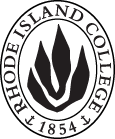 Cover page						Scroll over blue text to see further instructionsB.  NEW OR REVISED COURSES:C. Program Proposals
D. SignaturesChanges that directly impact more than one department/program MUST have the signatures of all relevant department chairs, program directors, and relevant dean (e.g. when creating/revising a program using courses from other departments/programs). Proposals that do not have appropriate approval signatures will not be considered. Type in name of person signing and their position/affiliation.Send electronic files of this proposal and accompanying catalog copy to graduatecommittee@ric.edu and a printed or electronic signature copy of this form to the current Chair of Graduate Committee. Check Graduate Committee website for due dates.D.1. Approvals:   required from programs/departments/deans who originate the proposal.  may include multiple departments, e.g., for joint/interdisciplinary prposals. A.1. Course or programPORT 520: Applied GrammarPORT 520: Applied GrammarPORT 520: Applied GrammarPORT 520: Applied GrammarPORT 520: Applied GrammarReplacing A.2. Proposal typeCourse:  creation  Course:  creation  Course:  creation  Course:  creation  Course:  creation  A.3. OriginatorSilvia OliveiraSilvia OliveiraHome departmentHome departmentModern LanguagesModern LanguagesA.4. Rationale/ContextThe purpose of this proposal is to create a new course, PORT 520: Applied Grammar, which will be a program requirement in the M.A.T. in World Languages Education/Portuguese, offered in conjunction with the FSEHD, and requiring 15 graduate credits in Portuguese. This new Portuguese course aligns with similar graduate level courses in Spanish and French in the Modern Languages Department. In 2010 the Modern Languages Department revised its degree programs and consolidated them into a new Modern Languages B.A. with five content majors. At that time, master level courses were also created in Spanish and in French. Because there was no full-time faculty in Portuguese, 500 level courses were not created in Portuguese. I am now proposing to create 500 level courses because one student has applied to the M.A.T. in World Languages Education/Portuguese.I am proposing to create three 500-level Portuguese courses which serve the needs of the student: two courses are mandatory (PORT 520 and 560) and one may be repeated with a change of content (PORT 590).The purpose of this proposal is to create a new course, PORT 520: Applied Grammar, which will be a program requirement in the M.A.T. in World Languages Education/Portuguese, offered in conjunction with the FSEHD, and requiring 15 graduate credits in Portuguese. This new Portuguese course aligns with similar graduate level courses in Spanish and French in the Modern Languages Department. In 2010 the Modern Languages Department revised its degree programs and consolidated them into a new Modern Languages B.A. with five content majors. At that time, master level courses were also created in Spanish and in French. Because there was no full-time faculty in Portuguese, 500 level courses were not created in Portuguese. I am now proposing to create 500 level courses because one student has applied to the M.A.T. in World Languages Education/Portuguese.I am proposing to create three 500-level Portuguese courses which serve the needs of the student: two courses are mandatory (PORT 520 and 560) and one may be repeated with a change of content (PORT 590).The purpose of this proposal is to create a new course, PORT 520: Applied Grammar, which will be a program requirement in the M.A.T. in World Languages Education/Portuguese, offered in conjunction with the FSEHD, and requiring 15 graduate credits in Portuguese. This new Portuguese course aligns with similar graduate level courses in Spanish and French in the Modern Languages Department. In 2010 the Modern Languages Department revised its degree programs and consolidated them into a new Modern Languages B.A. with five content majors. At that time, master level courses were also created in Spanish and in French. Because there was no full-time faculty in Portuguese, 500 level courses were not created in Portuguese. I am now proposing to create 500 level courses because one student has applied to the M.A.T. in World Languages Education/Portuguese.I am proposing to create three 500-level Portuguese courses which serve the needs of the student: two courses are mandatory (PORT 520 and 560) and one may be repeated with a change of content (PORT 590).The purpose of this proposal is to create a new course, PORT 520: Applied Grammar, which will be a program requirement in the M.A.T. in World Languages Education/Portuguese, offered in conjunction with the FSEHD, and requiring 15 graduate credits in Portuguese. This new Portuguese course aligns with similar graduate level courses in Spanish and French in the Modern Languages Department. In 2010 the Modern Languages Department revised its degree programs and consolidated them into a new Modern Languages B.A. with five content majors. At that time, master level courses were also created in Spanish and in French. Because there was no full-time faculty in Portuguese, 500 level courses were not created in Portuguese. I am now proposing to create 500 level courses because one student has applied to the M.A.T. in World Languages Education/Portuguese.I am proposing to create three 500-level Portuguese courses which serve the needs of the student: two courses are mandatory (PORT 520 and 560) and one may be repeated with a change of content (PORT 590).The purpose of this proposal is to create a new course, PORT 520: Applied Grammar, which will be a program requirement in the M.A.T. in World Languages Education/Portuguese, offered in conjunction with the FSEHD, and requiring 15 graduate credits in Portuguese. This new Portuguese course aligns with similar graduate level courses in Spanish and French in the Modern Languages Department. In 2010 the Modern Languages Department revised its degree programs and consolidated them into a new Modern Languages B.A. with five content majors. At that time, master level courses were also created in Spanish and in French. Because there was no full-time faculty in Portuguese, 500 level courses were not created in Portuguese. I am now proposing to create 500 level courses because one student has applied to the M.A.T. in World Languages Education/Portuguese.I am proposing to create three 500-level Portuguese courses which serve the needs of the student: two courses are mandatory (PORT 520 and 560) and one may be repeated with a change of content (PORT 590).The purpose of this proposal is to create a new course, PORT 520: Applied Grammar, which will be a program requirement in the M.A.T. in World Languages Education/Portuguese, offered in conjunction with the FSEHD, and requiring 15 graduate credits in Portuguese. This new Portuguese course aligns with similar graduate level courses in Spanish and French in the Modern Languages Department. In 2010 the Modern Languages Department revised its degree programs and consolidated them into a new Modern Languages B.A. with five content majors. At that time, master level courses were also created in Spanish and in French. Because there was no full-time faculty in Portuguese, 500 level courses were not created in Portuguese. I am now proposing to create 500 level courses because one student has applied to the M.A.T. in World Languages Education/Portuguese.I am proposing to create three 500-level Portuguese courses which serve the needs of the student: two courses are mandatory (PORT 520 and 560) and one may be repeated with a change of content (PORT 590).A.5. Student impactThis is the only graduate-level course to focus on topics of advanced grammar and stylistics and can be offered as the first PORT course in the M.A.T. program.  This is the only graduate-level course to focus on topics of advanced grammar and stylistics and can be offered as the first PORT course in the M.A.T. program.  This is the only graduate-level course to focus on topics of advanced grammar and stylistics and can be offered as the first PORT course in the M.A.T. program.  This is the only graduate-level course to focus on topics of advanced grammar and stylistics and can be offered as the first PORT course in the M.A.T. program.  This is the only graduate-level course to focus on topics of advanced grammar and stylistics and can be offered as the first PORT course in the M.A.T. program.  This is the only graduate-level course to focus on topics of advanced grammar and stylistics and can be offered as the first PORT course in the M.A.T. program.  A.6. Impact on other programsNoneNoneNoneNoneNoneNoneA.7. Resource impactFaculty PT & FT: Current Faculty are interested in teaching this course, although there may be a need in the future.Current Faculty are interested in teaching this course, although there may be a need in the future.Current Faculty are interested in teaching this course, although there may be a need in the future.Current Faculty are interested in teaching this course, although there may be a need in the future.Current Faculty are interested in teaching this course, although there may be a need in the future.A.7. Resource impactLibrary:Existing resources are sufficient.Existing resources are sufficient.Existing resources are sufficient.Existing resources are sufficient.Existing resources are sufficient.A.7. Resource impactTechnologyNoneNoneNoneNoneNoneA.7. Resource impactFacilities:Classroom scheduling onlyClassroom scheduling onlyClassroom scheduling onlyClassroom scheduling onlyClassroom scheduling onlyA.8. Semester effectiveFall 2018A.9. Rationale if sooner than next fallA.9. Rationale if sooner than next fallA.10.  INSTRUCTIONS FOR CATALOG COPY:  The proposal must include all relevant pages from the college catalog, and must show how the catalog will be revised.  (1) Go to the “Forms and Information” page on the Graduate Committee website. Scroll down until you see the Word files for the current catalog. (2) Download ALL catalog sections relevant for this proposal, including course descriptions and/or other affected programs.  (3) Place ALL relevant catalog copy into a single file.  Put page breaks between sections and delete any catalog pages not relevant for this proposal. (4) Using the track changes function, revise the catalog pages to demonstrate what the information should look like in next year’s catalog.  (5) Check the revised catalog pages against the proposal form, especially making sure that program totals are correct if adding/deleting course credits.  A.10.  INSTRUCTIONS FOR CATALOG COPY:  The proposal must include all relevant pages from the college catalog, and must show how the catalog will be revised.  (1) Go to the “Forms and Information” page on the Graduate Committee website. Scroll down until you see the Word files for the current catalog. (2) Download ALL catalog sections relevant for this proposal, including course descriptions and/or other affected programs.  (3) Place ALL relevant catalog copy into a single file.  Put page breaks between sections and delete any catalog pages not relevant for this proposal. (4) Using the track changes function, revise the catalog pages to demonstrate what the information should look like in next year’s catalog.  (5) Check the revised catalog pages against the proposal form, especially making sure that program totals are correct if adding/deleting course credits.  A.10.  INSTRUCTIONS FOR CATALOG COPY:  The proposal must include all relevant pages from the college catalog, and must show how the catalog will be revised.  (1) Go to the “Forms and Information” page on the Graduate Committee website. Scroll down until you see the Word files for the current catalog. (2) Download ALL catalog sections relevant for this proposal, including course descriptions and/or other affected programs.  (3) Place ALL relevant catalog copy into a single file.  Put page breaks between sections and delete any catalog pages not relevant for this proposal. (4) Using the track changes function, revise the catalog pages to demonstrate what the information should look like in next year’s catalog.  (5) Check the revised catalog pages against the proposal form, especially making sure that program totals are correct if adding/deleting course credits.  A.10.  INSTRUCTIONS FOR CATALOG COPY:  The proposal must include all relevant pages from the college catalog, and must show how the catalog will be revised.  (1) Go to the “Forms and Information” page on the Graduate Committee website. Scroll down until you see the Word files for the current catalog. (2) Download ALL catalog sections relevant for this proposal, including course descriptions and/or other affected programs.  (3) Place ALL relevant catalog copy into a single file.  Put page breaks between sections and delete any catalog pages not relevant for this proposal. (4) Using the track changes function, revise the catalog pages to demonstrate what the information should look like in next year’s catalog.  (5) Check the revised catalog pages against the proposal form, especially making sure that program totals are correct if adding/deleting course credits.  A.10.  INSTRUCTIONS FOR CATALOG COPY:  The proposal must include all relevant pages from the college catalog, and must show how the catalog will be revised.  (1) Go to the “Forms and Information” page on the Graduate Committee website. Scroll down until you see the Word files for the current catalog. (2) Download ALL catalog sections relevant for this proposal, including course descriptions and/or other affected programs.  (3) Place ALL relevant catalog copy into a single file.  Put page breaks between sections and delete any catalog pages not relevant for this proposal. (4) Using the track changes function, revise the catalog pages to demonstrate what the information should look like in next year’s catalog.  (5) Check the revised catalog pages against the proposal form, especially making sure that program totals are correct if adding/deleting course credits.  A.10.  INSTRUCTIONS FOR CATALOG COPY:  The proposal must include all relevant pages from the college catalog, and must show how the catalog will be revised.  (1) Go to the “Forms and Information” page on the Graduate Committee website. Scroll down until you see the Word files for the current catalog. (2) Download ALL catalog sections relevant for this proposal, including course descriptions and/or other affected programs.  (3) Place ALL relevant catalog copy into a single file.  Put page breaks between sections and delete any catalog pages not relevant for this proposal. (4) Using the track changes function, revise the catalog pages to demonstrate what the information should look like in next year’s catalog.  (5) Check the revised catalog pages against the proposal form, especially making sure that program totals are correct if adding/deleting course credits.  A.10.  INSTRUCTIONS FOR CATALOG COPY:  The proposal must include all relevant pages from the college catalog, and must show how the catalog will be revised.  (1) Go to the “Forms and Information” page on the Graduate Committee website. Scroll down until you see the Word files for the current catalog. (2) Download ALL catalog sections relevant for this proposal, including course descriptions and/or other affected programs.  (3) Place ALL relevant catalog copy into a single file.  Put page breaks between sections and delete any catalog pages not relevant for this proposal. (4) Using the track changes function, revise the catalog pages to demonstrate what the information should look like in next year’s catalog.  (5) Check the revised catalog pages against the proposal form, especially making sure that program totals are correct if adding/deleting course credits.  Old (for revisions only – list only information that is being revised)NewB.1. Course prefix and number PORT 520B.2. Cross listing number if anyB.3. Course title APPLIED GRAMMARB.4. Course description Students study advanced subtleties of the Portuguese language and refine their knowledge of Portuguese grammar, syntax, vocabulary, and stylistics.B.5. Prerequisite(s)Graduate status, or permission of Chair and Dean.B.6. OfferedAs needed.B.7. Contact hours 3B.8. Credit hours3B.9. Justify differences if anyB.10. Grading system Letter gradeB.11. Instructional methodsSeminar  B.12.CategoriesRequired for program B.13. How will student performance be evaluated?Attendance | Class participation |    Exams | Presentations | Papers | Class Work | Projects | B.14. Redundancy with, existing coursesNoneB. 15. Other changes, if anyB.16. Course learning outcomes: List each outcome in a separate rowProfessional organization standard(s), if relevant How will the outcome be measured?Demonstrate language proficiency at the Advanced level range.ACTFLAttendance | Class participation | Presentations | Papers | Class Work | ProjectsDemonstrate advanced knowledge of the structure and evolution of the target languagen/aAttendance | Class participation | Presentations | Papers | Class Work | ProjectsAbility to conduct research on linguistic, literary and cultural studies.MLAPapers | Class Work | ProjectsAbility to write essays using techniques of linguistic, literary and cultural analysis and knowledge of MLA conventions.MLAPapers | Class Work | ProjectsAbility to identify and develop resources to teaching grammar, syntax, vocabulary, and stylistics.n/aPapers | Class Work | ProjectsB.17. Topical outline:  Do NOT insert a full syllabus, only the topical outlineHistory of the Portuguese languagelanguage contact and changevariants and creoleslanguage variation in diasporalanguage policyAdvanced Grammar Special topics in syntax, vocabulary, phonetics, stylistics Technical translationTeaching GrammarIdentifying resourcesDeveloping resourcesEssay WritingResearching resources in literary, cultural and/or linguistic studiesCreating reading lists and annotated bibliographiesWriting and revising: pre-writing techniques, peer review, re-writingTechniques of literary, cultural and/or linguistic analysisFormatting and use of MLA conventions Old (for revisions only)New/revisedC.1. EnrollmentsC.2. Admission requirementsC.3. Retention requirementsC.4. Course requirements for each program optionC.5. Credit count for each program optionC.6. Requirement for thesis, project, or comprehensive exam C.7. Other changes if anyNamePosition/affiliationSignatureDateOlga JuzynChair, Modern Languages DepartmentEarl SimsonDean, Faculty of Arts and Sciences Gerri AugustInterim Co-Dean, Feinstein School of Education and Human DevelopmentJulie HorwitzInterim Co-Dean, Feinstein School of Education and Human Development